The Academy for Technology & the Classics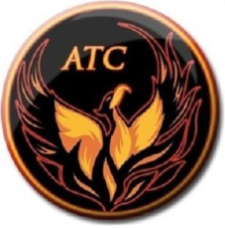 Lesson Plan TemplateInstructor’s name: Devin AyersCourse/Grade:Grade 9 English I Week of:09/23 – 09/27Unit Name:Literature Circles and Literary Analysis of KindredCommon Core/ NM Content Standards:W9-10.1; W9-10.2; RL9-10.1 – RL9-10.6; SL9-10.1; SL9-10.3 Essential Question(s):How does the author use theme, character, symbolism, social commentary and a distinctive writing style to accomplish her goals as an author? What are her goals as an author? Has she effectively achieved them? Connections (prior learning/prior knowledge): Students will establish direct connections to their own life and world and the novel by fulfilling the role of “connector” in the literary circle group project. In each session the student will generate five written examples of connections between the material in the book, their own life, and the rest of the world. Other considerations (modifications, accommodations, acceleration, etc.): Students who require it will receive extended deadlines for writing assignments and/or shortened reading. Resources/MaterialsTeacher:Students: Handouts – literary circles Assessment (How will you monitor progress and know students have successfully met outcomes?)Daily: direct observation/literary circle jobs/small group discussionThis Week: direct observation/literary circle jobs/small group discussionUnit: direct observation/literary circle jobs/small group discussionAssessment (How will you monitor progress and know students have successfully met outcomes?)Daily: direct observation/literary circle jobs/small group discussionThis Week: direct observation/literary circle jobs/small group discussionUnit: direct observation/literary circle jobs/small group discussionTime  allottedLesson activities for instructor and studentsMONDAYLearning Target- Students will analyze the novel Kindred in terms of theme, character, symbolism, social commentary and writing style. They will show their understanding through fulfilling their “job” in the literary circle group project. Assignment(s) Due- TUESDAY Learning Target- Students will analyze the novel Kindred in terms of theme, character, symbolism, social commentary and writing style. They will show their understanding through a small group discussion based on their work in their literary circle groups.  Assignment(s) Due-Literary circle discussionWEDNESDAYLearning Target-Students will analyze the novel Kindred in terms of theme, character, symbolism, social commentary and writing style. They will show their understanding through fulfilling their “job” in the literary circle group project. Assignment(s) Due-Reading: pages 144-174Reading quiz Literary circle products THURSDAYLearning Target- Students will analyze the novel Kindred in terms of theme, character, symbolism, social commentary and writing style. They will show their understanding through a small group discussion based on their work in their literary circle groups.  Assignment(s) Due-Literary circle discussion FRIDAYLearning Target- Students will analyze the novel Kindred in terms of theme, character, symbolism, social commentary and writing style. They will show their understanding through a written summary of significant events (covering the beginning of the novel through page 188)Assignment(s) Due-Reading: pages 175-188Reading Quiz Vocabulary Quiz For next week: read pages 189-201 for Wednesday Read pages 202-222 for Friday 